KOKOMO ART ASSOCIATION2023 PHOTOGRAPHY SHOW July 1 – July 29, 2023EXHIBITION DATES:  July 1 – July 29, 2023Please note Artworks Gallery hours are Monday through Saturday, 12:00 – 4:00pm. Artworks Gallery is located at 210 N Main St, Kokomo, Indiana 46901.CATEGORIES: 	Black and White	ColorENTRY DROP-OFF: Entries and Fees will be received at ARTWORKS GALLERY, 210 N Main St, Kokomo, Indiana on Saturday June 24 from 12:00 to 4:00pm.ENTRY FORM, FEES, AND LABELS: Please complete and bring the attached entry form to Artworks Gallery when you deliver the photographs. Please make checks payable to the KAA. Entry fee is $20 for KAA members and $25 for non-members regardless of the number of pieces submitted. Please complete the labels clearly and attach them securely to the back of each entry--lower left-hand corner.RULES:All entries must be original work of the photographer entering the photograph(s).Photographs previously entered into a past KAA Photo Competition will not be accepted.Each entrant may submit up to 3 entries.The shortest dimension on any photograph cannot be less than 8 inches.The longest dimension on any photograph cannot be over 24 inches.The longest outside dimension on a framed entry cannot be over 30 inches. All entries must be suitably framed or gallery-wrapped with hanging wire.Photographs on canvas will be accepted.Photographs with mats but no frames will not be accepted in either of the categories.It is the responsibility of the photographer to obtain model releases from subjects in portraits.AWARDS CEREMONY: Saturday July 29 at 2:00 pm.     PICKUP DATES: Entries may be picked up following the reception on Saturday July 29 from 3:00 – 3:30pm at 	                 Artworks Gallery. CATEGORIES AND PRIZES:	Category – Black & White – 1st, Cash + Ribbon, 2nd, Cash + Ribbon, 3rd, Cash + Ribbon, H/M(s) Ribbon.	Category – Color – 1st, Cash + Ribbon, 2nd, Cash + Ribbon, 3rd, Cash + Ribbon, H/M(s) Ribbon. 	BEST OF SHOW – Cash + Ribbon.  COMMISSION, PICK UP, CONTACT: The Kokomo Art Association charges a twenty 25% commission for a KAA Member and 30% for a non-member of KAA on work sold at the show. Sales checks from KAA will be mailed to the photographers at the end of the show, less the commission percentage. Purchased photography must remain in the exhibit until the end of the July 29 reception. Work accepted for the show must be picked up by the artist or his agent immediately after the Award Reception on Saturday July 29. For information and Photography Show entry forms contact Cheryl at kokomoartassociation2014@gmail.com.A list of the winners will be posted on the Kokomo Art Association FB page and at www.kaaonline.org after the judging.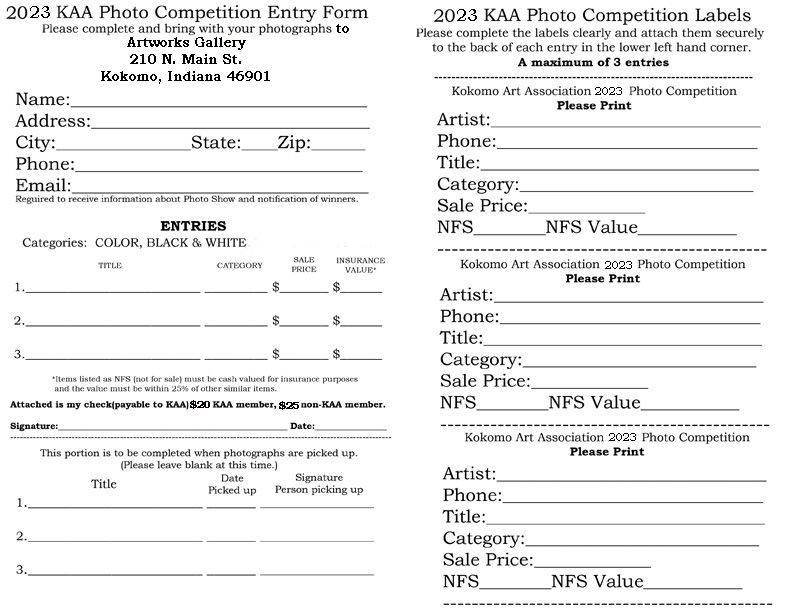 